INSTITUTO PROVINCIAL DE ESTADÍSTICA Y CENSOS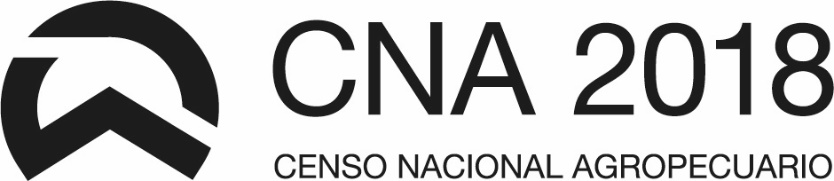 Seleccionarán:JEFES DE ZONASE REQUIERE:Egresados de:Carreras universitarias de Ciencias Agropecuarias: Agronomía, Veterinaria, Ingeniería Forestal, Agrimensura, Ingeniería Zootecnista o similar.Carreras universitarias de Sociología, Estadística, Economía, Geografía y Ciencias Ambientales con experiencia laboral en el sector rural.Carreras de nivel técnico superior o terciario, vinculadas al sector agropecuario.Experiencia docente y /o extensión agropecuaria. Conocimiento de la normativa provincial que rige la contratación de personal.Conocimiento de la estructura agraria y modalidades productivas de su zona de trabajo. Experiencia en operativos de relevamiento de datos (Censos o Encuestas), preferentemente relacionados con el sector agropecuario. Experiencia en coordinación de equipos de trabajo. Buen manejo de dispositivos electrónicos (PC, tablets), de navegación por Internet, aplicaciones de cartografía digital, uso de GPS, Google Earth o Google Maps.Dedicación horaria: Fulltime. Disponibilidad para trabajar fin de semana y/o feriados.Requisito operativo:Disponer de movilidad propia, adecuada a las condiciones de transitabilidad de su área de trabajo, de un teléfono celular y de una computadora o notebook con conexión a Internet. Disponibilidad para desplazarse por toda la provincia. Residir en el área territorial en la que preste servicios durante el transcurso del operativo.SE OFRECE:Período de trabajo: 7 meses (18/6/18 al 18/1/19).Modalidad de contratación: Conforme a la normativa provincial.Los interesados deberán enviar su Currículum Vitae especificando el puesto a cubrir al siguiente E-mail cna2018@santafe.gov.arTel +54(342)4574792 – fax +54(342)4573747